VEKEPLAN FOR  3.TRINN 	Veke 42Begreper å lære:Dividend : divisor =	kvotient     10       :    5       =    2	.MÅNDAGTYSDAGONSDAGTORSDAGFREDAG1Kunst og handverk m/ ElinMatematikkNorsk NorskNorsk/Engelsk2Kunst og handverk m/ElinNorskmatematikkMatematikknaturfag10.15-10.30(mat)10.15-10.30(mat)10.15-10.30(mat)10.15-10.30(mat)10.15-10.30(mat)10.15-10.30(mat)3krleNorsk/engelskNorsk/samf.fagNorsk m/MaragarethKrle4musikk3+4 gym m/ AndreassamfunnsfagSkulen sluttar kl.13.4512.4513.4513.4512.30Ordenselevar:Ordenselevar:Ordenselevar:Ordenselevar:Ordenselevar:Ordenselevar:Informasjon:Ting å hugse på:Håper alle har hatt ein fin haustferie!Kontaktlærar: Renate Furenes, mail: renate.furenes@sandnes.kommune.no, Tlf: 51 608050Læringsmål:Norsk:Kunne gjenfortelje det du har lese.Kunne kva eit adjektiv erKunne skrive beskriving og hyggelege meldingarMatematikk:Kunne divisjon med og utan restDøme : 10 : 5 = 2,    11 : 5 = 2 og ein i restEngelsk:Kunne skrive og lese årstidene: summer = sommar, Monday = måndag, Tuesday = tysdagKunne lese og oversette ein tekstSmart oppvekstSamarbiedsferdigheter: samarbeid, læringsglede, kreativitet, leiareigenskaperLekse til:Lekse til:Lekse til:Lekse til:TysdagOnsdagTorsdagFredagNorsk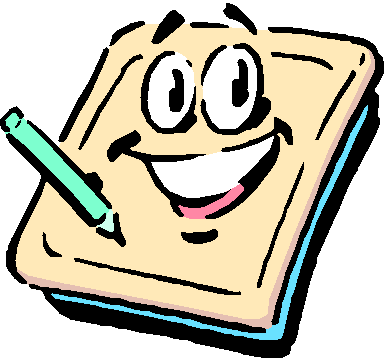 Leseboka s. 59 - 60 Les to gonger.Fortel til ein vaksen kva du har lest om. Les i eiga bok så det blir ca 20 min. til saman med lesingLeseboka 61. Les to gonger.Fortel til ein vaksen kva du har lest.Les i eiga bok så det blir ca 20 min. til saman med lesingSkriveboka:Skriv uvenner, venninne (Du skal øve til du kan skrive dei.Leseboka  s.62 (til Har du kanskje…). Les to gonger.Fortel til ein vaksen kva du har lest.Les i eiga bok så det blir ca 20 min. til saman med lesingLeseboka s. 62 (frå Har du kanskje.. - 63.Les to gonger.Fortel til ein vaksen kva du har lestMatematikk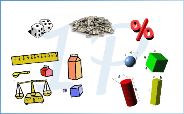 Oppgåvehefte s. 3:Jobb minst 10 min.Oppgåvehefte:Jobb minst 10 min videre.Engelsk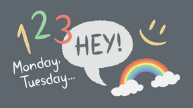 Skriveboka: skriv inn glosene:  summer = sommar, Monday = måndag, Tuesday = tysdagSkriv engelsk og norsk. Øv på engelsk til du kan skkrive dei.Stairs s. 16Les 2 gonger og overset.Øv til du kan skrive og sei glosene: summer Monday  Tuesday Anna:Få underskrift på «Vekas oppsummering»Hugs gymklede!